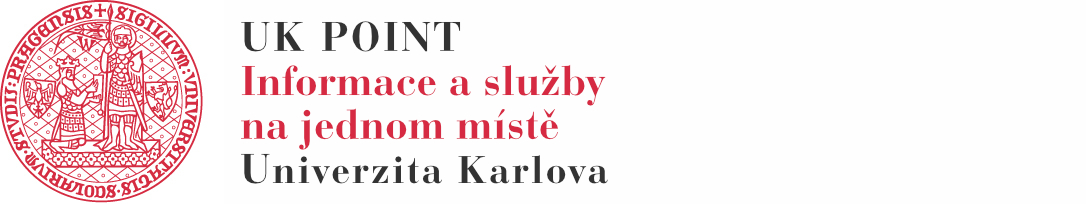 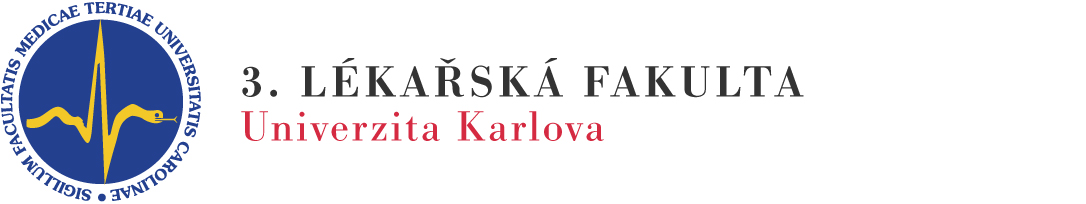 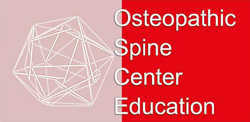 SYLABUS OF COURSE OF VISCERAL ORGANSTHORAXBorders of thoraxBones of thoracic wallMuscles of thoracic wall- origines, insertions, functionsFascias of thoraxApertura thoracis- borders         topographycal regions of neck- scalenic fissure, trigona of neck        neck muscless and atachment         brachial plexus       arteies and vains of neck region       fascie of neckDiaphragma- developmentBorders and topography Muscles parts and attachmentOpenings and contentOrgans – Thachea- cartilages         Muscless         Blood suply         Inervation         Topography		Lungs-  facies of lungs Lungs impresionsBronchial treeBlood suply                                       Inervation                                      Topography                                      Pleura- border             Pleural recessesHeart  Layers of heartPerikardDescription of external sideChamber of heartConductive systemScelet of heartFetal circulationMediastinumParts of mediastinum and thopographyOrgans in mediastinum and layersNerves Arteries and vainsABDOMENProjectiom of organs to skinMuscles of abdominal wall- m.rectus abdominis and sheet of this musclesObliqus muscles of abdominal wallCanalis inqunalisDorsal group of abdominal musclesorigine, insertion, fiction	Development of abdominal organs	Peritoneum	Fascie of abdomenLiver – parts of organFixation		Blood suplyInervationTopographyGaster- parts of organFixation		Blood suplyInervationTopography	Duodenum- parts of organFixation- Treit´z ligament, peritoneum		Blood suplyInervationTopography	Small intestine- parts of organFixation		Blood suplyInervationTopography	Large intestine- parts of organFixation		Blood suplyInervationTopography	Kidneys- parts of organFixation		Blood suplyInervationTopographyPELVISMuscles of pelvis – urogenital diaphragmaArteries and vainsNerves- lumbal and sacral plexusFascie of pelvisUrinare bleder- parts of organFixation		Blood suplyInervationTopographyUterus and ovary- parts of organFixation		Blood suplyInervationTopographyPenis - parts of organFixation		Blood suplyInervationTopography	Testes -- parts of organFixation		Blood suplyInervationTopography